History Recommended Four-Year Plan (Fall 2022)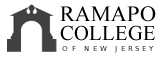 School of Humanities and Global Studies The recommended four-year plan is a blueprint for students to complete their degrees within four years. Advisors help students design individualized plans based on this blueprint. This plan assumes that no developmental courses are required. If developmental courses are needed, students may have additional requirements to fulfill.NOTE: This recommended Four-Year Plan is applicable to students admitted into the major during the 2022-2023 academic year.Total Credits Required for Graduation: 128 creditsGPA: Must be at least a 2.0*History majors must complete or test out of (see the Testing Center at Laurel Hall) the first three levels of language instruction; this includes Foundations I (101), Foundations II (102), and Intermediate Level I (201) courses.**Writing Intensive Requirement (students must take three WI courses in their major to graduate):  HIST 201, HIST 410, and all HIST 300 courses are WI.***You must take a combination of SIX (6) HIST 200 or HIST 300 courses to complete the major, and at least ONE (1) of these six courses must be a HIST 300 (all HIST 300 courses are WI)Note that not all language courses will fulfill the Global Awareness GenEd requirement. First YearFirst YearFirst YearFirst YearFirst YearFirst YearFall SemesterHRS✓Spring SemesterHRS✓Gen Ed – First Year Seminar: INTD 101(or HNRS 101 if in the Honors Program)4Major: How to Make History (HIST 201)**4Gen Ed – Critical Reading & Writing II: CRWT 1024Elective4Gen Ed Historical Perspectives and Major: History Matter (HIST 150)4Gen Ed – Social Science Inquiry: SOSC 1104Gen Ed – Quantitative Reasoning4Gen Ed – Studies in the Arts & Humanities:AIID 201 4Career Pathways: PATH HG1 – Career Pathways Module 1Degree
Rqmt.Total:16Total:16Second YearSecond YearSecond YearSecond YearSecond YearSecond YearFall SemesterHRS✓Spring SemesterHRS✓Major: Class in the Hands on History (HoH) category 4HGS School Core: Language II*(Note: Most languages may count for Gen Ed - Global Awareness: GEGA***)4Elective4Gen Ed – Scientific Reasoning: GESR4  HGS School Core: Language I*(Note: Most languages may count for Gen Ed - Global Awareness: GEGA***)4Gen Ed – Choose one: GESSS or GEVE or GECC category course (from a category not previously taken)*** (Course must be outside of HGS)4Gen Ed – Choose one: GESSS or GEVE orGECC category course (from a category not previously taken)***4Major: Any HIST 200 or HIST 300 class***  4Career Pathways: PATH HG2 – Career Pathways Module 2Degree 
Rqmt.Career Pathways: PATH HG3 – Career Pathways Module 3Degree 
Rqmt.Total:16Total:16Third YearThird YearThird YearThird YearThird YearThird YearFall SemesterHRS✓Spring SemesterHRS✓Major: Any HIST 200 or HIST 300 class***  4Major: Any HIST 200 or HIST 300 class***  4Major: Any HIST 200 or HIST 300 class***  4Major: Any HIST 200 or HIST 300 class***  4HGS School Core: Language III* (Note: Most languages may count for Gen Ed - Global Awareness: GEGA***)4Elective/Minor4Elective/Minor4Elective/Minor4Total:16Total:16Fourth YearFourth YearFourth YearFourth YearFourth YearFourth YearFall SemesterHRS✓Spring SemesterHRS✓Major: Capstone: Historical Research (HIST 410)**4Major: Any HIST 200 or HIST 300 class***  4Elective/Minor4Elective/Minor4Elective/Minor4Elective/Minor4Elective/Minor4Elective/Minor4Total:16Total:16